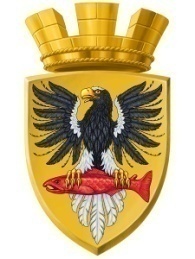 Р О С С И Й С К А Я  Ф Е Д Е Р А Ц И ЯКАМЧАТСКИЙ КРАЙП О С Т А Н О В Л Е Н И ЕАДМИНИСТРАЦИИ ЕЛИЗОВСКОГО ГОРОДСКОГО ПОСЕЛЕНИЯОт 17.08.2018 года                                                                                                              № 1186-п         г.ЕлизовоО размещении в федеральной информационной адресной системе сведений об адресах присвоенных объектам адресации – помещениям в многоквартирном жилом доме            № 6 по ул. Красноярская в г. Елизово	Руководствуясь ч.3 ст.5 и ч.3 ст.9 Федерального закона от 28.12.2013        № 443-ФЗ «О федеральной информационной адресной системе и о внесении изменений в Федеральный закон «Об общих принципах организации местного самоуправления в Российской Федерации», ст. 14 Федерального закона от 06.10.2003 № 131-ФЗ «Об общих принципах организации местного самоуправления в РФ», Уставом Елизовского городского поселения, Приказом Минфина России от 05.11.2015 № 171н «Об утверждении Перечня элементов планировочной структуры, элементов улично-дорожной сети, элементов объектов адресации, типов зданий (сооружений), помещений, используемых в качестве реквизитов адреса, и Правил сокращенного наименования адресообразующих элементов», в целях актуализации информации в федеральной информационной адресной системе,ПОСТАНОВЛЯЮ:1. Разместить в федеральной информационной адресной системе сведения об адресах, присвоенных объектам адресации - помещениям в многоквартирном жилом доме № 6 по ул. Красноярская в г. Елизово, ранее не размещенные в государственном адресном реестре, согласно приложению к настоящему постановлению.2. Направить данное постановление в федеральную информационную адресную систему для внесения сведений установленных данным постановлением.Управлению делами администрации Елизовского городского поселения опубликовать (обнародовать) настоящее постановление в средствах массовой информации и разместить в информационно-телекоммуникационной сети «Интернет» на официальном сайте администрации Елизовского городского поселения.Контроль за исполнением настоящего постановления возложить на руководителя Управления архитектуры и градостроительства администрации Елизовского городского поселения.ВрИО Главы администрации Елизовского городского поселения                                                    Д.Б. ЩипицынПриложение к постановлению администрации Елизовского городского поселенияот 17.08.2018 № 1186-пПриложение к постановлению администрации Елизовского городского поселенияот 17.08.2018 № 1186-пПриложение к постановлению администрации Елизовского городского поселенияот 17.08.2018 № 1186-пПриложение к постановлению администрации Елизовского городского поселенияот 17.08.2018 № 1186-пПриложение к постановлению администрации Елизовского городского поселенияот 17.08.2018 № 1186-пПриложение к постановлению администрации Елизовского городского поселенияот 17.08.2018 № 1186-пПриложение к постановлению администрации Елизовского городского поселенияот 17.08.2018 № 1186-пПриложение к постановлению администрации Елизовского городского поселенияот 17.08.2018 № 1186-п1.Помещение,Помещение,кадастровый номер   41:05:0101006:5033кадастровый номер   41:05:0101006:5033кадастровый номер   41:05:0101006:5033Россия, Камчатский край,1.Елизовский муниципальный  район, Елизовское городское поселение, Елизово г.,  Елизовский муниципальный  район, Елизовское городское поселение, Елизово г.,  Елизовский муниципальный  район, Елизовское городское поселение, Елизово г.,  Елизовский муниципальный  район, Елизовское городское поселение, Елизово г.,  Елизовский муниципальный  район, Елизовское городское поселение, Елизово г.,  Елизовский муниципальный  район, Елизовское городское поселение, Елизово г.,  1.Красноярская ул.,Красноярская ул.,д. 6,кв.1.кв.1.2.Помещение,Помещение,кадастровый номер   41:05:0101006:3709кадастровый номер   41:05:0101006:3709кадастровый номер   41:05:0101006:3709Россия, Камчатский край,2.Елизовский муниципальный  район, Елизовское городское поселение, Елизово г.,  Елизовский муниципальный  район, Елизовское городское поселение, Елизово г.,  Елизовский муниципальный  район, Елизовское городское поселение, Елизово г.,  Елизовский муниципальный  район, Елизовское городское поселение, Елизово г.,  Елизовский муниципальный  район, Елизовское городское поселение, Елизово г.,  Елизовский муниципальный  район, Елизовское городское поселение, Елизово г.,  2.Красноярская ул.,Красноярская ул.,д. 6,кв.2.кв.2.3.Помещение,Помещение,кадастровый номер   41:05:0101006:4111кадастровый номер   41:05:0101006:4111кадастровый номер   41:05:0101006:4111Россия, Камчатский край,3.Елизовский муниципальный  район, Елизовское городское поселение, Елизово г.,  Елизовский муниципальный  район, Елизовское городское поселение, Елизово г.,  Елизовский муниципальный  район, Елизовское городское поселение, Елизово г.,  Елизовский муниципальный  район, Елизовское городское поселение, Елизово г.,  Елизовский муниципальный  район, Елизовское городское поселение, Елизово г.,  Елизовский муниципальный  район, Елизовское городское поселение, Елизово г.,  3.Красноярская ул.,Красноярская ул.,д. 6,кв.3.кв.3.4.Помещение,Помещение,кадастровый номер   41:05:0101006:5111кадастровый номер   41:05:0101006:5111кадастровый номер   41:05:0101006:5111Россия, Камчатский край,4.Елизовский муниципальный  район, Елизовское городское поселение, Елизово г.,  Елизовский муниципальный  район, Елизовское городское поселение, Елизово г.,  Елизовский муниципальный  район, Елизовское городское поселение, Елизово г.,  Елизовский муниципальный  район, Елизовское городское поселение, Елизово г.,  Елизовский муниципальный  район, Елизовское городское поселение, Елизово г.,  Елизовский муниципальный  район, Елизовское городское поселение, Елизово г.,  4.Красноярская ул.,Красноярская ул.,д. 6,кв.4.кв.4.5.Помещение,Помещение,кадастровый номер   41:05:0101006:3703кадастровый номер   41:05:0101006:3703кадастровый номер   41:05:0101006:3703Россия, Камчатский край,5.Елизовский муниципальный  район, Елизовское городское поселение, Елизово г.,  Елизовский муниципальный  район, Елизовское городское поселение, Елизово г.,  Елизовский муниципальный  район, Елизовское городское поселение, Елизово г.,  Елизовский муниципальный  район, Елизовское городское поселение, Елизово г.,  Елизовский муниципальный  район, Елизовское городское поселение, Елизово г.,  Елизовский муниципальный  район, Елизовское городское поселение, Елизово г.,  5.Красноярская ул.,Красноярская ул.,д. 6,кв.5.кв.5.6.Помещение,Помещение,кадастровый номер   41:05:0101006:4290кадастровый номер   41:05:0101006:4290кадастровый номер   41:05:0101006:4290Россия, Камчатский край,6.Елизовский муниципальный  район, Елизовское городское поселение, Елизово г.,  Елизовский муниципальный  район, Елизовское городское поселение, Елизово г.,  Елизовский муниципальный  район, Елизовское городское поселение, Елизово г.,  Елизовский муниципальный  район, Елизовское городское поселение, Елизово г.,  Елизовский муниципальный  район, Елизовское городское поселение, Елизово г.,  Елизовский муниципальный  район, Елизовское городское поселение, Елизово г.,  6.Красноярская ул.,Красноярская ул.,д. 6,кв.6.кв.6.7.Помещение,Помещение,кадастровый номер   41:05:0101006:4556кадастровый номер   41:05:0101006:4556кадастровый номер   41:05:0101006:4556Россия, Камчатский край,7.Елизовский муниципальный  район, Елизовское городское поселение, Елизово г.,  Елизовский муниципальный  район, Елизовское городское поселение, Елизово г.,  Елизовский муниципальный  район, Елизовское городское поселение, Елизово г.,  Елизовский муниципальный  район, Елизовское городское поселение, Елизово г.,  Елизовский муниципальный  район, Елизовское городское поселение, Елизово г.,  Елизовский муниципальный  район, Елизовское городское поселение, Елизово г.,  7.Красноярская ул.,Красноярская ул.,д. 6,кв.7.кв.7.8.Помещение,Помещение,кадастровый номер   41:05:0101006:4185кадастровый номер   41:05:0101006:4185кадастровый номер   41:05:0101006:4185Россия, Камчатский край,8.Елизовский муниципальный  район, Елизовское городское поселение, Елизово г.,  Елизовский муниципальный  район, Елизовское городское поселение, Елизово г.,  Елизовский муниципальный  район, Елизовское городское поселение, Елизово г.,  Елизовский муниципальный  район, Елизовское городское поселение, Елизово г.,  Елизовский муниципальный  район, Елизовское городское поселение, Елизово г.,  Елизовский муниципальный  район, Елизовское городское поселение, Елизово г.,  8.Красноярская ул.,Красноярская ул.,д. 6,кв.8.кв.8.9.Помещение,Помещение,кадастровый номер   41:05:0101006:5056кадастровый номер   41:05:0101006:5056кадастровый номер   41:05:0101006:5056Россия, Камчатский край,9.Елизовский муниципальный  район, Елизовское городское поселение, Елизово г.,  Елизовский муниципальный  район, Елизовское городское поселение, Елизово г.,  Елизовский муниципальный  район, Елизовское городское поселение, Елизово г.,  Елизовский муниципальный  район, Елизовское городское поселение, Елизово г.,  Елизовский муниципальный  район, Елизовское городское поселение, Елизово г.,  Елизовский муниципальный  район, Елизовское городское поселение, Елизово г.,  9.Красноярская ул.,Красноярская ул.,д. 6,кв.9.кв.9.10.Помещение,Помещение,кадастровый номер   41:05:0101006:4114кадастровый номер   41:05:0101006:4114кадастровый номер   41:05:0101006:4114Россия, Камчатский край,10.Елизовский муниципальный  район, Елизовское городское поселение, Елизово г.,  Елизовский муниципальный  район, Елизовское городское поселение, Елизово г.,  Елизовский муниципальный  район, Елизовское городское поселение, Елизово г.,  Елизовский муниципальный  район, Елизовское городское поселение, Елизово г.,  Елизовский муниципальный  район, Елизовское городское поселение, Елизово г.,  Елизовский муниципальный  район, Елизовское городское поселение, Елизово г.,  10.Красноярская ул.,Красноярская ул.,д. 6,кв.10.кв.10.11.Помещение,Помещение,кадастровый номер   41:05:0101006:4418кадастровый номер   41:05:0101006:4418кадастровый номер   41:05:0101006:4418Россия, Камчатский край,11.Елизовский муниципальный  район, Елизовское городское поселение, Елизово г.,  Елизовский муниципальный  район, Елизовское городское поселение, Елизово г.,  Елизовский муниципальный  район, Елизовское городское поселение, Елизово г.,  Елизовский муниципальный  район, Елизовское городское поселение, Елизово г.,  Елизовский муниципальный  район, Елизовское городское поселение, Елизово г.,  Елизовский муниципальный  район, Елизовское городское поселение, Елизово г.,  11.Красноярская ул.,Красноярская ул.,д. 6,кв.10а.кв.10а.12.Помещение,Помещение,кадастровый номер   41:05:0101006:4268кадастровый номер   41:05:0101006:4268кадастровый номер   41:05:0101006:4268Россия, Камчатский край,12.Елизовский муниципальный  район, Елизовское городское поселение, Елизово г.,  Елизовский муниципальный  район, Елизовское городское поселение, Елизово г.,  Елизовский муниципальный  район, Елизовское городское поселение, Елизово г.,  Елизовский муниципальный  район, Елизовское городское поселение, Елизово г.,  Елизовский муниципальный  район, Елизовское городское поселение, Елизово г.,  Елизовский муниципальный  район, Елизовское городское поселение, Елизово г.,  12.Красноярская ул.,Красноярская ул.,д. 6,кв.11.кв.11.13.Помещение,Помещение,кадастровый номер   41:05:0101006:4535кадастровый номер   41:05:0101006:4535кадастровый номер   41:05:0101006:4535Россия, Камчатский край,13.Елизовский муниципальный  район, Елизовское городское поселение, Елизово г.,  Елизовский муниципальный  район, Елизовское городское поселение, Елизово г.,  Елизовский муниципальный  район, Елизовское городское поселение, Елизово г.,  Елизовский муниципальный  район, Елизовское городское поселение, Елизово г.,  Елизовский муниципальный  район, Елизовское городское поселение, Елизово г.,  Елизовский муниципальный  район, Елизовское городское поселение, Елизово г.,  13.Красноярская ул.,Красноярская ул.,д. 6,кв.12.кв.12.